6 ПУНКТ ТРЕТЬЕЙ ЗАДАЧИ(ЖИДКИЕ СИСТЕМЫ)Как у меня: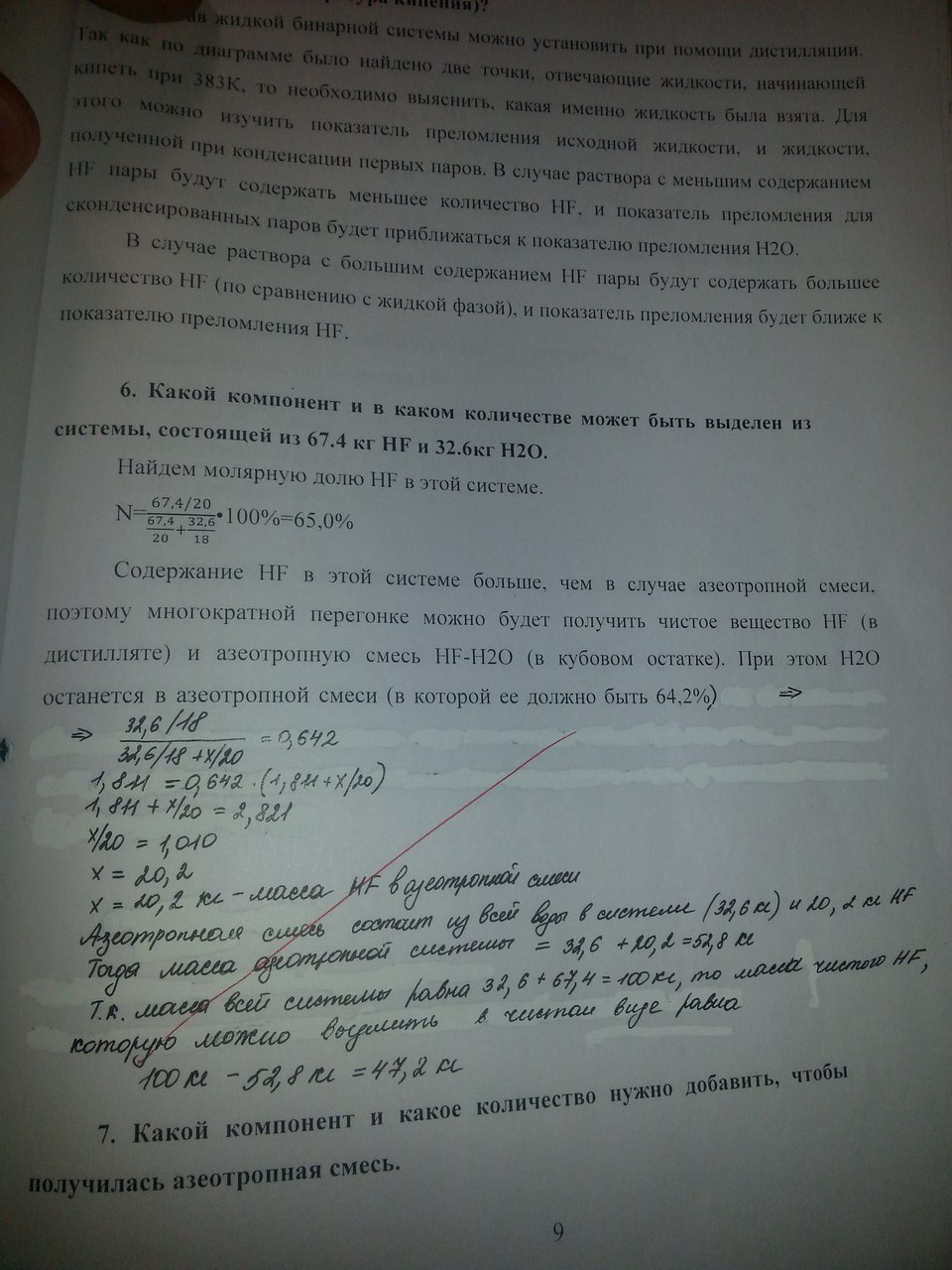 Как должен выглядеть:=Nн2о %Тогда  %Следовательно из системы может быть выделен н – С4Н10О, а H2O полностью перейдет в азеотроп.Переводим молярный состав азеотропной смеси в массовый: %Тогда  %Определяем массу С4Н10О в азеотропе:42,45 % – 57,55 % – х кг кгИз системы выделится н – C4H10O:80,4 – 26,57 = 53,83 кг.7 ПУНКТ ТРЕТЬЕЙ ЗАДАЧИ (ЖИДКИЕ СИСТЕМЫ)Как у меня: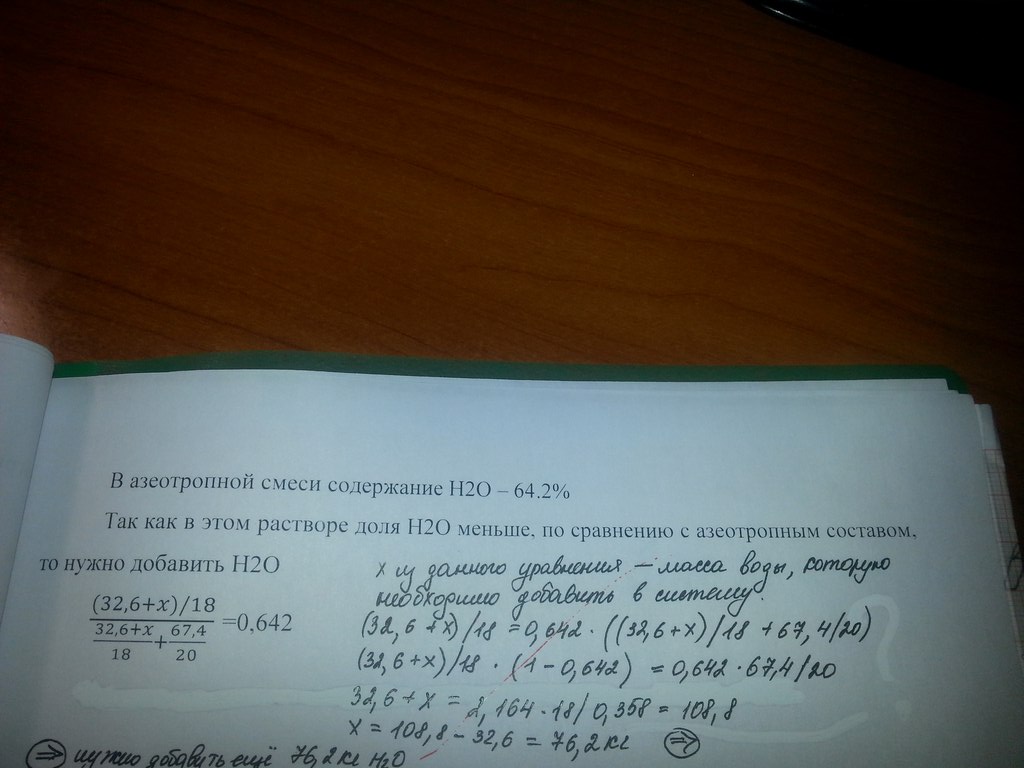 Как нужно:Чтобы получить азеотропную смесь, нужно добавить к системе массу   н – С4Н10О, а H2O будет полностью находиться в азеотропе.Определим массу H2O, находящейся в азеотропной смеси:57,55 % – 42,45 % – х кг кгСледовательно, чтобы получить азеотропную смесь, нужно добавить массу H2O:59,305 – 19,6 = 39,705 кг. 9 ПУНКТ ЧЕТВЕРТОЙ ЗАДАЧИ (ТВЕРДЫЕ СИСТЕМЫ)Как у меня: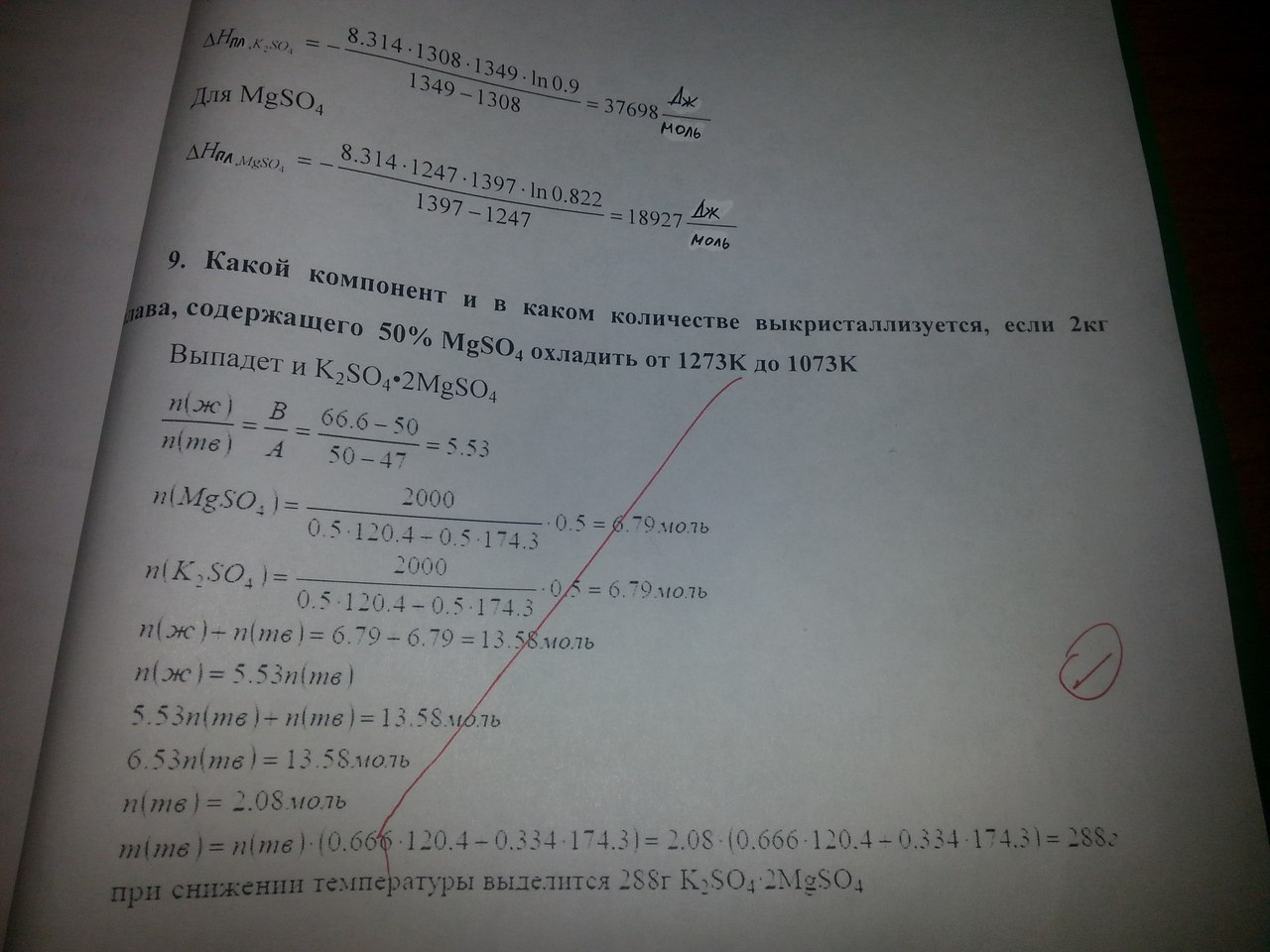 Как нужно:Система, содержащая 40% MgCl2 при T2=793 К Переведем составы, отвечающие точкам n, m, k в весовые проценты по формуле:Состав в точке n:  %Состав в точке k:  %Состав в точке m:  %Если за x обозначить массу твердой фазы, то (2- x) – масса жидкой фазы.
x = 0,39 – 0,195x1,195x = 0,39x = 0,33Выкристаллизуется  твердой фазы, то есть кристаллов химического соединения MgCl2·RbCl.